Пояснительная запискак проекту распоряжения администрации Ханты-Мансийского района«Об утверждении состава организационного комитета и плана мероприятий, посвящённых празднованию 350 - летию со дня рождения Петра 1 в Ханты-Мансийском районе»МКУ Ханты-Мансийского района «Комитет по культуре, спорту и социальной политике» вносит на рассмотрение проект распоряжения администрации Ханты-Мансийского района «Об утверждении состава организационного комитета и плана мероприятий, посвящённых празднованию 350 - летию со дня рождения Петра 1 в Ханты-Мансийском районе».Проект подготовлен в соответствии с пунктом 3 Указа Президента Российской Федерации от 25.10.2018 №609 «О праздновании 350-летия со дня рождения Петра 1» и в целях подготовки к празднованию 350-летия со дня рождения Петра I в Ханты-Мансийском районе, на основе предложений глав сельских поселений и органов администрации. Приложение: проект распоряжения администрации Ханты-Мансийского района на 16 л. в 1 экз.Исполнитель:Начальник отдела культурыКороткова Екатерина Борисовна тел.8(3467) 38-82-09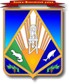 Муниципальное образованиеХанты-Мансийский районМуниципальное казенное учреждениеХанты-Мансийского района «КОМИТЕТ ПО КУЛЬТУРЕ, СПОРТУ И СОЦИАЛЬНОЙ ПОЛИТИКЕ». Ханты-Мансийскпер. Советский, 2Телефон: 38-82-09Urist-culture@hmrn.ru[Номер документа][Дата документа]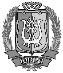 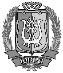 ДиректорДОКУМЕНТ ПОДПИСАНЭЛЕКТРОННОЙ ПОДПИСЬЮСертификат  [Номер сертификата 1]Владелец [Владелец сертификата 1]Действителен с [ДатаС 1] по [ДатаПо 1]Л.П.Проценко